MOÇÃO Nº 254/2020Manifesta apelo ao Excelentíssimo Senhor Prefeito Municipal e setor responsável para a execução de serviços de troca de lâmpada queimada em poste de iluminação pública na viela da rua cariris ao lado do nº 128, no São Francisco. Senhor Presidente,Senhores Vereadores,   CONSIDERANDO que este vereador tem recebido inúmeras reclamações de moradores de diversas localidades reivindicando serviços de troca de lâmpadas queimadas e/ou com defeito (acende e apaga) nos postes de iluminação pública do município; CONSIDERANDO que, nesse local, na viela que fica próximo do nº 128 da rua cariris, moradores em especial o Sr. Verenias, cobram providências da Administração Municipal quanto à troca de lâmpada queimada. Segundo ele, vizinhos já ligaram para o setor competente da Prefeitura e até o momento nada foi feito, está causando insegurança á população, onde já aconteceu assaltos no local.CONSIDERANDO que o município vem cobrando dos contribuintes a CIP – Contribuição de Iluminação Pública com valores mensais nas contas de força, que variam os valores;  Por todas as razões aqui expostas, nos termos do Capítulo IV do Regimento Interno desta Casa de Leis, A CÂMARA MUNICIPAL DE SANTA BÁRBARA D’OESTE, ESTADO DE SÃO PAULO, apela ao Senhor Prefeito Municipal, Denis Andia, para a execução de serviço de troca de lâmpada queimada em poste de iluminação pública em viela que fica próximo do nº 128 da rua cariris, no Jardim São Francisco, encaminhando cópia da presente à Avenida Monte Castelo, 1.000, Jardim Primavera, Santa Bárbara d’Oeste/SP, CEP: 13450-032. Plenário “Dr. Tancredo Neves”, em 01 de junho de 2020.JESUS VENDEDOR-Vereador-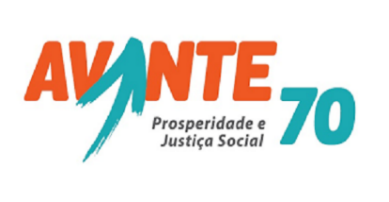 